500mL to 1L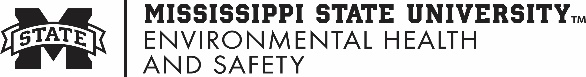 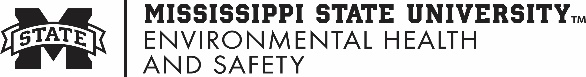 